ОБАВЕШТЕЊЕ
о закљученом уговору у поступку јавне набавке мале вредностиВрста предмета набавке: услуге.Опис предмета набавке: рекреативни одмор запослених ради превенције радне инвалидности,  Партија 2 -  бањски одмор (ознака из општег речника набавки: 5511000 – услуге хотелског смештаја); ЈНМВ бр. 37/14 – Партија 2Процењена вредност јавне набавке за Партију 2:       300.000 динараУговорена вредност јавне набавке: 1.983,40 по особи и по дану (оквирно за 25 запослених и оквирно за 4-6 пансиона) а укупно   до 300.000 дин без ПДВ-а, а са ПДВ-ом до 360.000 динараКритеријум за доделу уговора: најнижа понуђена цена, под једнаким условима.Број примљених понуда: 8 (осам).Највиша понуђена цена код прихватљивих понуда: 7.056,36 дин. по особи и по дануНајнижа понуђена цена код прихватљивих понуда: 1.983,40 динара, по особи и по дануДео или вредност уговора који ће се извршити преко подизвођача:  неДатум доношења одлуке о додели уговора: 15.04.2014. годинеДатум закључења уговора: 12.05.2014. годинеОсновни подаци о добављачу: СБР „ГЕЈЗЕР“ 16246 СИЈАРИНСКА БАЊА, улица Краља Милана 16, ПИБ:101465084 Матични број: 07207883, Број рачуна: 840-427661-67,Телефон:016/895-153, Телефакс: 016/895-153, кога заступа Пуреновић Добрица .Период важења уговора: 12 месеци, односно до 11.05.2014. године.Околности које представљају основ за измену уговора: -Лице за контакт: Драгица Радуловић, 064/ 850 70 12; dragica.radulovic@grejanje-pancevo.co.rs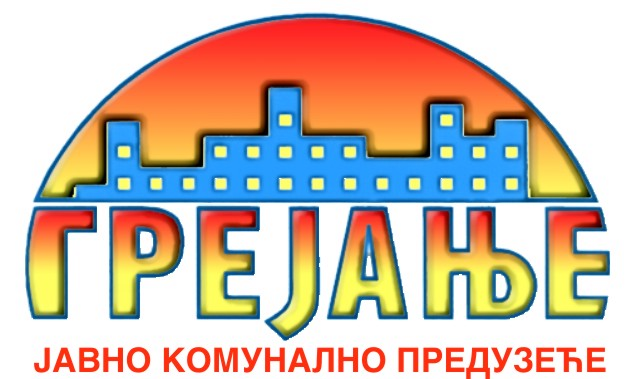 Јавно Комунално Предузеће„ГРЕЈАЊЕ“Цара Душана 7ПанчевоТел: +381 13 319 241, фаx: +381 13 351 270 grejanje@panet.co.rswww.grejanje-pancevo.co.rsДатум: 16.05.2014. год.